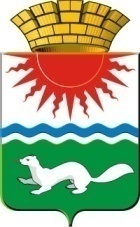  АДМИНИСТРАЦИЯ СОСЬВИНСКОГО ГОРОДСКОГО ОКРУГАПОСТАНОВЛЕНИЕот 08.11.2019 № 835п.г.т. СосьваО внесении изменений в состав комиссии по рассмотрению заявлений граждан на оказание материальной помощи, утвержденный постановлением администрации Сосьвинского городского округа от 29.12.2018 № 1119 «Об утверждении Положения об оказании материальной помощи отдельным категориям граждан, зарегистрированным на территории Сосьвинского городского округа, попавшим в трудную жизненную ситуацию»В связи с изменением кадрового состава сотрудников администрации Сосьвинского городского округа, руководствуясь статьями 27, 30, 45 Устава Сосьвинского городского округа, администрация Сосьвинского городского округаПОСТАНОВЛЯЕТ:1. Внести изменения в состав комиссии по рассмотрению заявлений граждан на оказание материальной помощи, утвержденный постановлением администрации Сосьвинского городского округа от 29.12.2018 «Об утверждении Положения об оказании материальной помощи отдельным категориям граждан, зарегистрированным на территории Сосьвинского городского округа, попавшим в трудную жизненную ситуацию» изложив в новой редакции (прилагается).2. Опубликовать настоящее постановление в газете «Серовский рабочий» и разместить на сайте администрации Сосьвинского городского округа.3. Контроль исполнения настоящего постановления возложить на заместителя главы администрации Сосьвинского городского округа по экономике, финансам и социальным вопросам М.В. Семакину.Глава Сосьвинского городского округа                                                                                             Г.Н. МакаровСостав комиссии по рассмотрению заявлений граждан на оказание материальной помощи              Председатель комиссии:    Семакина Мария Владимировна - заместитель главы администрации Сосьвинского городского округа по экономике, финансам и социальным вопросам;    Заместитель председателя комиссии:     Йокубаускене Татьяна Ивановна – заведующий отделом бухгалтерского учета администрации Сосьвинского городского округа;     Секретарь комиссии:     Ворошилова Наталья Владимировна – заместитель заведующего отделом социально-экономического развития администрации Сосьвинского городского округа;    Члены комиссии:    Тарковская Оксана Рафаильевна – заведующий отделом муниципальной службы, юридической и кадровой работы администрации Сосьвинского городского округа;    Титова Виктория Викторовна – заведующий отделом социально – экономического развития администрации Сосьвинского городского округа;    Каданцев Дмитрий Александрович – директор МКУ «Управление гражданской защиты и хозяйственного обслуживания Сосьвинского городского округа»;    Чернышев Юрий Владимирович - начальник территориального отдела МКУ «Управление гражданской защиты и хозяйственного обслуживания Сосьвинского городского округа»;    Сафонова Ольга Леонидовна – начальник Управления социальной политики по г. Серову и Серовскому району (по согласованию).Утвержденопостановлением администрацииСосьвинского городского округаот 08.11.2019 № 835